Pike County BoardSeptember 23rd, 2019  Pike County Board at 7:00 p.m. in the upper courtroom of the Pike County Courthouse. Greg McClean gave the invocation and Chairman Borrowman lead in the Pledge of Allegiance.   John Birch, Andy Borrowman, Rodger Hannel, Tom Lewis, Mark Mountain, Derek Ross, Jim Sheppard and Mark Sprague.  Approval of Minutes from August 26th, 2019Rodger Hannel made a motion to approve the minutes from the County Board meeting held on August 26th, 2019. Mark Mountain seconded. Voice vote 7-0. Minutes Approved.Approval of Minutes from Budget Hearing on September 5th, 2019Tom Lewis made a motion to approve. Seconded by Mark Mountain. Voice vote 7-0. Minutes approved. Approval of Minutes from Budget Hearing on September 11th, 2019Rodger Hannel made a motion to approve. Seconded by John Birch Voice vote 7-0. Minutes approved. Approval of Brice Lawson to the Valley City Drainage and Levee District for a 3-year term to expire on August 30th, 2022Motion to approve nomination made by Mark Mountain. Seconded by Tom Lewis. Voice vote 7-0. Appointment approved.Consideration of the GFI AgreementJim Sheppard gave a background to the managed IT agreement that had previously went through GIS/IT committee. Questions were asked regarding payment of the agreement.  Sheppard stated that offices would be able to help out with the payment and there were other ways that the county is able to get the funds. Derek Ross made a motion to allow Chairman Andy Borrowman to sign the GFI agreement as presented to the County Board. Mark Mountain seconded the motion. Voice vote 7-0. Motion approved. Vote on Pleasant Hill ZoningComments by board members were made requesting that the neighbors continue to work together to resolve their issues post vote. As well, it was clarified that this was not an alcohol vote, this was strictly a zoning vote. Motion was made to approve the Pleasant Hill Zoning map as recommended to the County Board allowing the Stage Coach Inn to be zoned as a B1. After a short discussion roll call vote was taken. Roll call vote was 7-1 to approve proposed Pleasant Hill zoning map. Committee ReportsFinanceThe finance committee of the Pike County Board met at 5:00 p.m. on Wednesday, September 11th, 2019 in the conference room of the Pike County Government building. Members present were Amy Gates, Rodger Hannel, Board Chairman Andy Borrowman, and Jim Sheppard. Also present was Scott Syrcle. On a motion by Rodger Hannel and a second by Amy Gates, routing bills in the amount of $81,520.98 were approved for payment. The committee briefly discussed the agreement between the health department and the county. Scott Syrcle advised that the document should include some history of this matter to answer any questions the auditors may have. Brian Keller was present to discuss the Pike County Emergency Corps need for new motors for their boats. He stated that currently they have to borrow boats in order to assist in rescue operation son the river. The committee provided some advice on the matter. We then moved on to discussing the Cannabis Retailers Occupation Tax. There were questions about what other counties were doing and what about the cannabis produced in Barry? At what point is it taxed?Amy Gates made a motion to adjourn. Rodger Hannel seconded. Motion carried.Meeting adjourned at 6:05 p.m.  Motion to approve the Finance Committee minutes made by Tom Lewis. Seconded by John Birch. Voice vote 7-0. Minutes approved. HighwayThe Road and Bridge Committee met Wednesday, September 11th, 2019 at 3:30 p.m. at the County Highway Department. Members present were Rodger Hannel, John Birch and Andy Borrowman. Others present were Chris Johnson, Pike County Highway Engineer and Gary Laux, Resident Engineer. There were multiple visitors present that are reflected on the attached visitors list. Public Comment: Visitors voiced concern over the recent closing and replacement of structure 075-3045.A motion was made by Mark Mountain and seconded by John Birch to pay claims per claim reports dated September 11th, 2019. All in favor. Motion carried.Half Aid to Bridge: NoneWhite Bridge: No update   No Closed Session: none   New Business: County Engineer’s ReportThe Landowner’s pertaining to the New Salem/Griggsville Township line Half Aid to Bridge project advised that they do not want changes to their property. The 2019-2020 budget has been submitted to Jim Sheppard for tonight’s budget meeting of the full board. A purchase agreement with the adjacent property owners is still being negotiated.    Old Business: None  A motion was made by John Birch and seconded by Rodger Hannel to adjourn the meeting at 4:30 p.m. All in favor. Meeting adjourned.	Motion to approve the Highway Committee minutes made by John Birch. Seconded by Mark Mountain. Voice vote 7-0. Minutes approved. Building and GroundsThe Building and Grounds Committee met on Wednesday, September 18th, 2019 at 3:30 p.m. Present were Tom Lewis, Rodger Hannel, Andy Borrowman, Derek Ross, Darwin Feenstra, Kim Ator, Natalie Roseberry, Frank McCartney and Scott Syrcle. Judge Frank McCartney reviewed the only bid Pike County received on the Courthouse security project. R.L. Vollintine, Inc. submitted a bid of $195,600.00. An alternate bid of $12,500 for extra work was also submitted by this firm. No other bids were received. Approximately $80,000.00 of this bid includes renovations of the Courthouse elevator. Judge McCartney stated that the alternate bid involved installing a bullet proof film on doors and windows on the Courthouse. Tom Lewis made a motion to recommend to the full County Board the R. L. Vollintine bid-including architect fees and project management fees. Judge McCartney will fund this project by transferring funds from Probation, Document Storage and Court Automation funds. Derek Ross seconded the motion, and the motion passed. Derek Ross made a motion to reject all Annex roof bids due to lack of funds in this fiscal year in the Building and Grounds budget. Tom Lewis second the motion and the motion passed. The Annex roof repair project will be re-bid after December 2019 and put in to be funded in next year’s Building and Grounds Budget. Darwin Feenstra stated that the boiler inspector said outside automatic wall louvers need to be installed in the Pike County Courthouse basement to regulate air for the new boilers. Approximate cost to install will be $7,000.00 for the louvers and controls. The work must be completed within two years. The Building and Grounds committee will consider this project for the next fiscal budget year. Tom Lewis made a motion to adjourn. Seconded by Derek Ross. Meeting adjourned at 5:07 p.m.Judge McCartney was present at the County Board meeting to discuss the proposed project and answered board questions. He stated he would be working with the Treasurer, Scott Syrcle, to figure out a budget and payment. Mark Sprague made a motion to approve the amended Building and Ground minutes.  Mark Mountain seconded. Voice vote 7-0. Minutes approved. John Birch made a motion to accept the bid by R. L. Vollintine for Courthouse Security in the amount of $195,000.00. Seconded by Mark Mountain. Voice vote 7-0. Bid approved. GIS/ITThe GIS Committee of the Pike County board met at 5:00 p.m. on Wednesday, September 18th, 2019 in the Emergency Operations Center of the Pike County Jail. Those present were Amy Gates, Dan Brennecke, Jim Sheppard, Board Chairman Andy Borrowman, State’s Attorney Zack Boren, Marty Fitz, and Sandy Schacht. Routine bills in the amount of $14,947.94 were approved for payment on a motion by Amy Gates and a second by Jim Sheppard.  The committee reviewed the proposed contracts from GFI Digital and Great America Financial Services, GFI is for a managed IT service at a rate of $4,395.50 per month which includes a $710.50 per month for the Office 365 email. The Great America contract is for the lease of the equipment that needs upgraded throughout the county’s offices and some additions. The is for 60 months with a possible $1 purchase option at the end. This is at a cost of $3122.29 per month. Amy Gates moved that we recommend for full board consideration the contracts from GFI Digital and Great America Financial Services. Jim Sheppard seconded, and motion carried. Amy Gates made a motion to adjourn and Jim Sheppard seconded. Motion carried. Meeting adjourned at 6:25 p.m.Rodger Hannel made a motion to approve the GIS/IT minutes. Seconded by Mark Sprague. Voice vote 7-0. Minutes approved. 	Public Safety	The Pike County Public Safety Committee Meeting met on September 18tht, 2019 at 7:09 p.m. at the Pike County Ambulance building. Those in attendance were committee members Derek Ross, Andy Borrowman, Tom Lewis, Amy Gates, Pike County Ambulance administrator Josh Martin, and assorted guests.   Old Business: None	New Business: Administrator Martin stated that the donation of $20,000.00 from Dakota Access Pipeline should be coming soon. This money will be used toward the purchase of a new ATV. 	There was discussion of the proposed Public Safety budget and the possible need to increase projected salaries for the new fiscal year. The increase is due to the extra runs for transfers that Pike County Ambulance has performed and anticipates continuing to do in the future. The revenue generated by the addition runs more than offsets the increase in salaries, maintenance and fuel. The higher salary projection was suggested to give a more accurate amount for Workers Compensation Premium and to hopefully avoid any potential need for extra premiums at the time of an audit.  	Public Comment: None	Tom Lewis made a motion and seconded by Amy Gates to pay b ills in the amount of $24,070.37. The motion passed. 	Amy gates made a motion to adjourn and seconded by Tom Lewis. Motion passed. 	Meeting adjourned: 7:58 p.m.	John Birch made a motion to approve the minutes submitted by the Public Safety Committee. Second by Mark Mountain. Voice vote 7-0. Minutes approved.	Agriculture	The Agriculture Committee met on September 16th, 2019 at 6:00 p.m. in the upper conference room at the Pike County Government building. Members in attendance were Mark Mountain and Rodger Hannel. Other in attendance were Zack Boren, Greg Wyatt, Regina Johns, Jane Johnson, Payton McKinnon and Debbie Lambeth. 	No report from Supervisor of Assessments	No report from Pike County Health Department	Zoning ordinance: The committee reviewed and discussed possible changes in sections one, two and three. The committee reviewed FOIA request information received from SBA. Unfortunately, it does not look like there is anything here that addressed the zoning. After discussion, Rodger Hannel made a motion to refer Stagecoach zoning issue back to the full board with no recommendations from the committee. Mark Mountain seconded the motion all voting yes. Motion carried. 	Animal Control: Debbie Lambeth advised the committee of the possible changes in the new legislation:				Public Act 101-0299 effecting 1/1/2020				Public Act 101-0210 effective 1/1/2020				Public Act 101-0295 effective 8/9/2019 	Committee referred above to Zack Boren for review and will advise committee at October meeting. 	New Business: Set October’s meeting for 10/7/2019 at 7:00 p.m. in upper conference room of the Pike County Government Building. 	Old Business: none	Public Comment: Regina Johns presented to committee newspaper articles from 1986 to present. No further public comment was requested from those present. 	Motion to adjourn by Rodger Hannel. Seconded by Mark Mountain. All in Favor. 	Meeting adjourned at 7:07 p.m.	Motion to approve the Agriculture committee minutes made by Tom Lewis. Second by Mark Sprague. Voice vote 7-0. Minutes approved.    Insurance   The insurance committee of the Pike County Board met on Friday September 6th, 2019     at 2:30 p.m. in the conference room of the Pike County Government Building.    Members present were; Rodger Hannel, Derek Ross, Jim Sheppard, and Board       Chairman Andy Borrowman. There were also several employees present.   The first item on the agenda dealt with the agreement between the county and the  Health Department. Anita Andress was present and said she wanted to present it to   her board. We then discussed the benefits fair for employees. It is to be held on   Thursday October 3rd, 2019 at the Pittsfield Fire Department from 9-3 p.m. We then   discussed the flue clinics at the Health Department. Rodger Hannel made a motion   that the county provides free flu immunizations for all.    Natalie Roseberry informed the committee that she had submitted the renewal    application for the property casualty and workers compensation coverage. We will get    those renewal numbers later this month.    The committee moved to then discuss the renewal rates for the County’s health    insurance. I have attached a copy of the proposed rates to this report. After some   discussion, Derek Ross made a motion to increase the employee’s portion of the premium by 10% per month. Rodger Hannel seconded; motion carried. Anita Andress also gave a report on the status of operations at the Health Department. She stated that she is optimistic about a forthcoming grant and that they are still treating Veterans Administration patients but that they are way behind in paying and she is doing her best not to have to suspend that service. On a motion by Rodger Hannel and a second by Derek Ross. Meeting adjourned. Meeting adjourned at 4:23 p.m.John Birch made a motion to approve the Insurance committee minutes. Mark Mountain seconded. Voice vote 7-0. Minutes approved. New BusinessNoneOld BusinessThe board set an upcoming budget meeting for October 3rd, 2019 at 7:00 p.m. in the Pike County Courthouse. Chairman’s RemarksNoneSummary of Expenses for the Month/Mileage & Per Diem ReportMotion to approve made by John Birch. Seconded by Mark Mountain. Voice vote 7-0. Summary and Report approved. Questions from Press and VisitorsMike Boren from the Pike Press asked Mr. Petty to clarify information regarding the bullet proof film proposed to be installed on the door windows. Mr. Boren also inquired to Mr. Zachary Bored as to a status on the White Bridge. Mr. Zachary Bored stated that there is a plan in the works. Brenda Middendorf from the Pike County Economic Corp stated there is a collection of electronics by appointment only at Hollywood Appliances. More information to come. This will no longer be done by the city. AdjournJohn Birch made a motion to adjourn. Seconded by Jim Sheppard. Voice vote 7-0. Meeting adjourned at 8:57 p.m.:  Natalie P. Roseberry: (Pending Board Approval)PIKE COUNTY HIGHWAY DEPARTMENTLOCAL FUNDSMONTHLYAugust 15, 2019 — September 11, 2019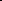 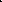 FISCAL YEAR TO DATEDecember 1, 2018 — September 11, 2019	January 1, 2019 — September 11, 2019	INVESTMENTS - September 11, 2019Road and Bridge Commi ttee Meeting MinutesSeptember 11 , 2019The Road & Bridge Committee met Wednesday, September 11, 2019 at 3: 30 p.m. at the County Highway Department. The meeting was called to order at 3:30 p.m.ROLL Call :PUBLIC COMMENT : Visitors present voiced concern over the recent closing and replacement of structure .0 7 5—3045.PAYMENT OF CLAIMS: A motion was made by Mark Mountain seconded by John Birch to pay claims per claim reports datedSeptember 11, 2019. All in favor. Motion carried.HALF AID TO BRIDGE: None.WHITE BRIDGE: The County Engineer had no updates regarding the White Bridge.CLOSED SESSION : None NEW BUSINESS: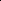 COUNTY ENGINEER'S REPORT:1. The Landowner' s pertaining to the Salem/ Griggsville Township line Half Aid to Bridge project advised that they do not want changes to their property .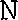 . The 2019—2020 budget has been submitted to Jim Sheppard for tonight' s budget meeting of the full Board.. A purchase agreement with the adjacent property owners is still being negotiated.Page 1 of 2OLD BUSINESS : Ndne .ADJOURNMENT : A motion was made by John Birch seconded by Rodger Hannel, to adjourn meeting at 4:30 p.m. Motion carried.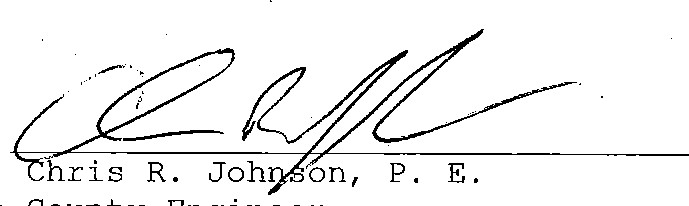 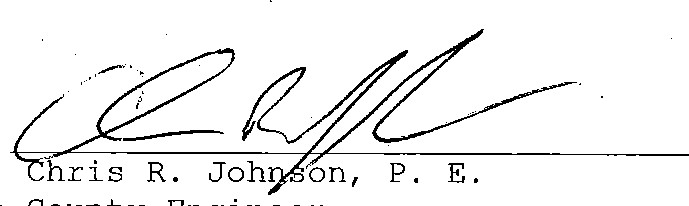 2 2Visitor Attendance SheetMeeting held at Pike County Highway Department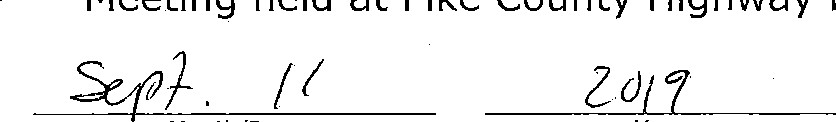 	Month/Date	Year	Time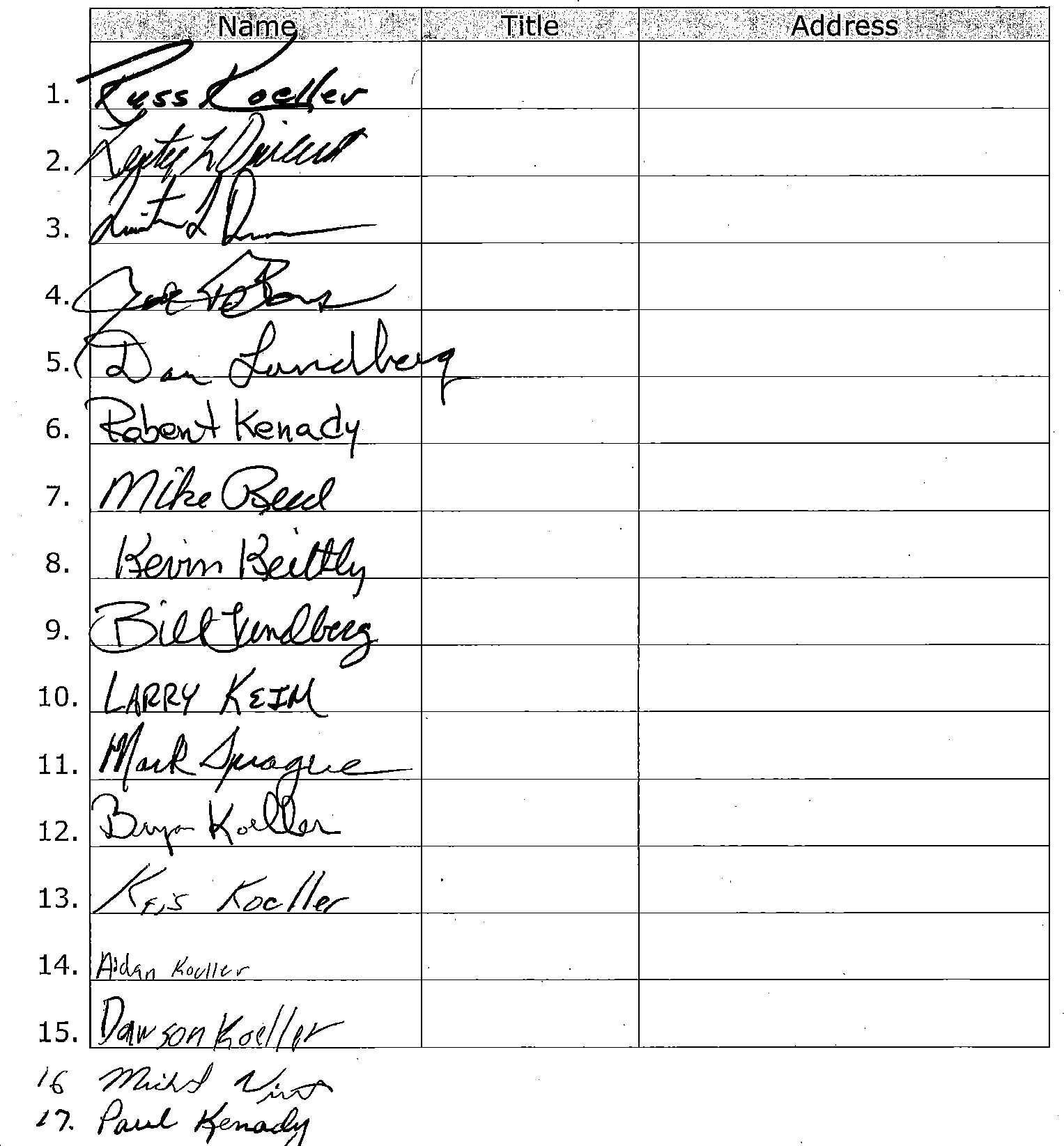 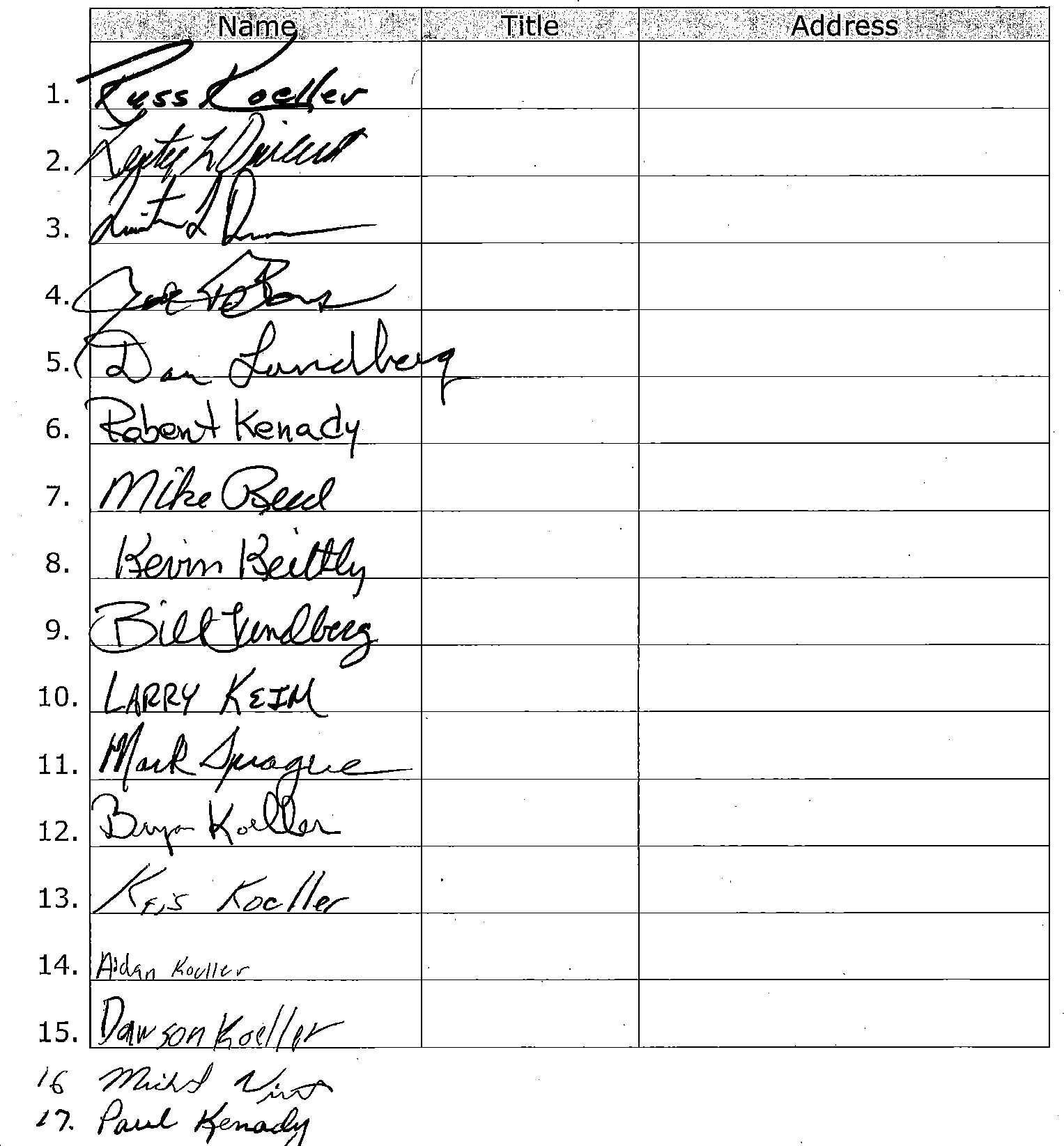 	County Highway	Date:	Wednesday, September 11, 2019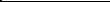 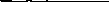 	Date Range:	8/15/2019 - 9/11/2019The following claims are hereby approved for payment:	FUND:	County HighwayDate:	Check Vendor Name126.00AT&T Mobility	291.83Partsmaster	133.38 3-D Leasing, Inc.	232.843-D Leasing, Inc.	101.44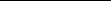 8/2112019 37698/2112019 37708/2112019 37718/21/2019 37728/21/2019 3772 8121/2019 37728121/2019 37728/21/2019 37738/2112019 3773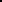 812712019 37748/3012019 37758/3012019 3776813012019 37778/30/2019 3778	22AH 90W 	High Rate FR Rebuild	1501016986 019-000-0519 8/30/2019 3779	Gary's Laptop - Dell Latitude 5500 BTX Base, docking statio 1337377369 019-000-05178/3012019 3780	E-l - Belt and Mirror	37037055 019-000-0520813012019 3781	Cleaning & kitchen supplies	'52; 0067438/30/2019 3782	Shop supplies - Hillman fasteners; tape	019-000-05198/30/2019 3783	- IL safety Tesl	88859 019-000-0520813012019 3783	- IL safety Tesl	88864 019-000-0520813012019 3783	T-7 - IL safely Test	88859 019-000-0520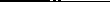 Check Total:8/30/2019 3787	#18 - White Bridge- Engineering Expense; Project 4070, C	18 019-000-5850 FUND:	County Highway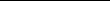 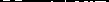 FUND: County Highway  Date: Check Vendor NameDescription	Invoice Account	Amount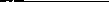 	TOTAL CLAIMS:	31,566.15APPROVED BY ROAD AND BRIDGE COMMITTEE:	APPROVED BY:ednesday, Se tember 11,	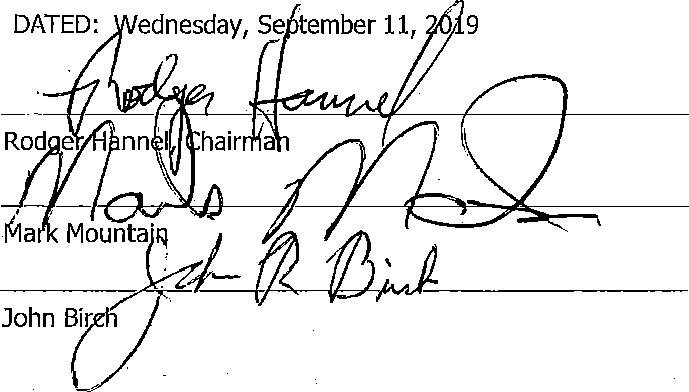 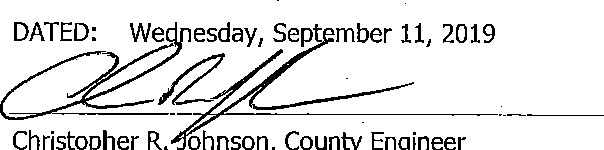 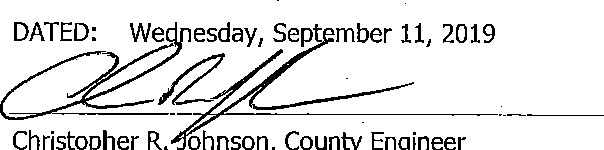 County Road and BridgeDate Range: 8/15/2019 - 9/11/2019The following claims are hereby approved for payment:Date:	Wednesday, September 11, 2019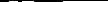 	1 	1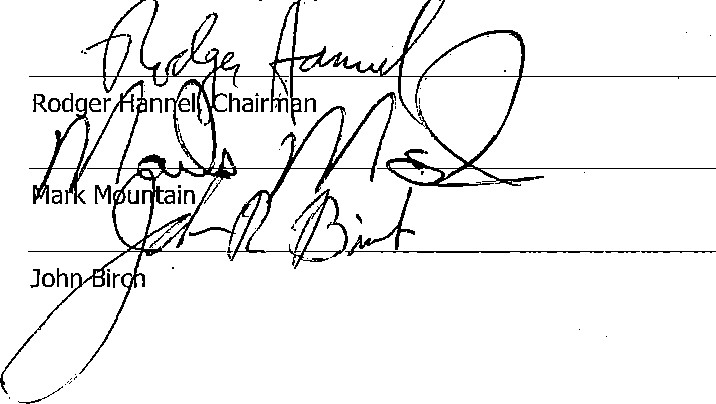 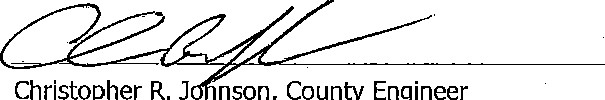 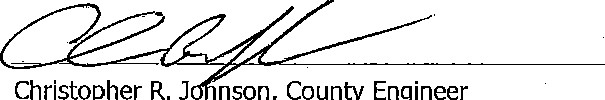 	Federal Aid Match	Date:	Wednesday, September 11, 2019Date Range: 8/15/2019 - 9/11/2019The following claims are hereby approved for payment:DATE 	Check Vendor Name	Description	Section	Invoice	Account	AmountFUND: Federal Aid Match9/9/2019 4-01107	Income Tax Clearing Accounl	2019-17 - Res Eng & Twp Eng partial	15-00098-00-BR	020-000-5805	4,158.07FUND TOTAL:	4,158.07 TOTAL CLAIMS:	4,158.07APPROVED BY ROAD AND BRIDGE COMMITTEE: APPROVED BY: DATED: W dnesday, Sep mber 11, 201 DATED: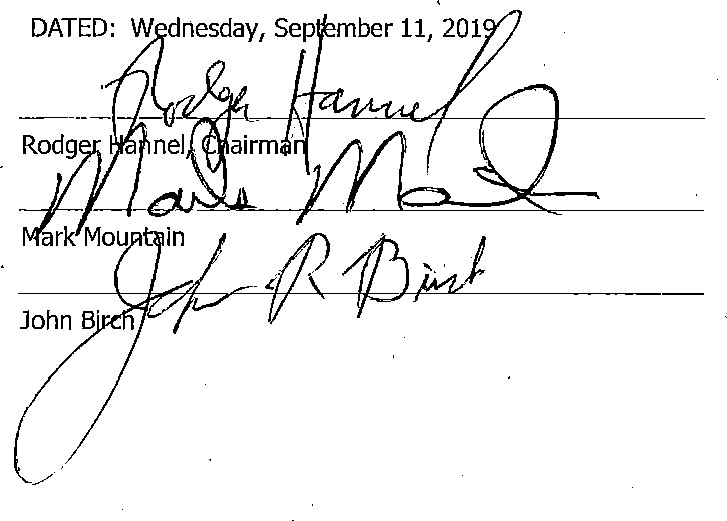 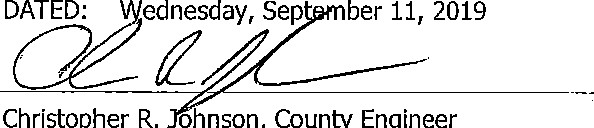 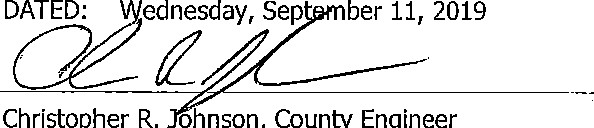 	1 	1 Pike County MFT DATE RANGE: 8/15/2019 to 9/11/2019The following claims are hereby approved for payment:AMOUNT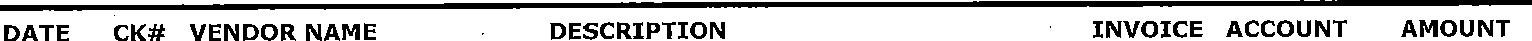 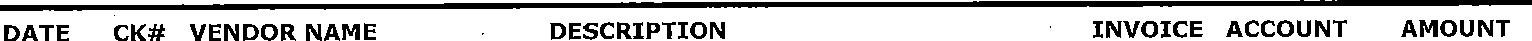 812112019	01128 Income Tax Clearing Account	2019-16 co Eng	026-000-5001	4,154.338/2112019	01128 Income Tax Clearing Account	2019-16 - Day labor		026-000-5006	10,373.37 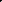 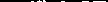 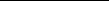 	CHECK TOTAL:	14,720.10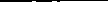 	TOTAL CLAIMS:	29,247.80APPROVED ON Wednesday, September 11, 2019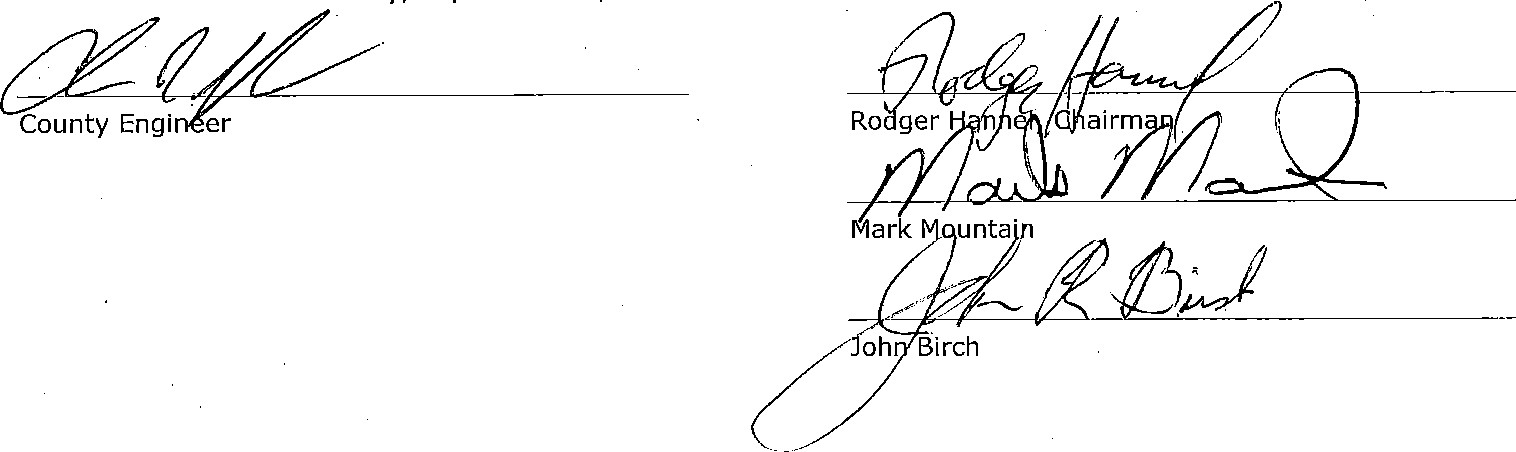 ITownship Engineer RevolvingDate Range: 8/15/2019 - 9/11/2019The Committee for Pike County have met and approved the following Claims	Date: Wednesday, September 1 1, 2019DATE 	CHECK VENDOR NAME8/21/2019 1206 Income Tax Clearing Account9/9/2019 1207 Income Tax Clearing Account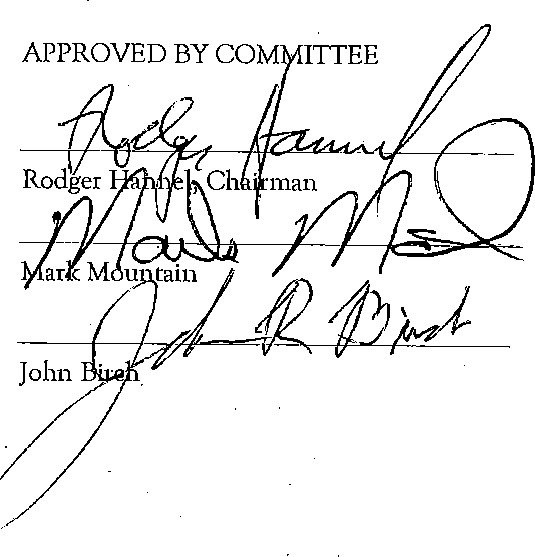 DESCRIPTION	INVOICE ACCOUNT	AMOUNT2019-16 - Res Eng & Twp Eng	021-000-5000	5,478.542019-17 Twp Eng (partial)	021-000-5000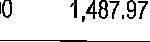 	TOTAL CLAIMS:	6,966.51APPROVED BY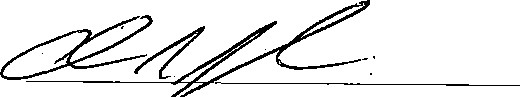 Chris Johnson, County Engineer1 1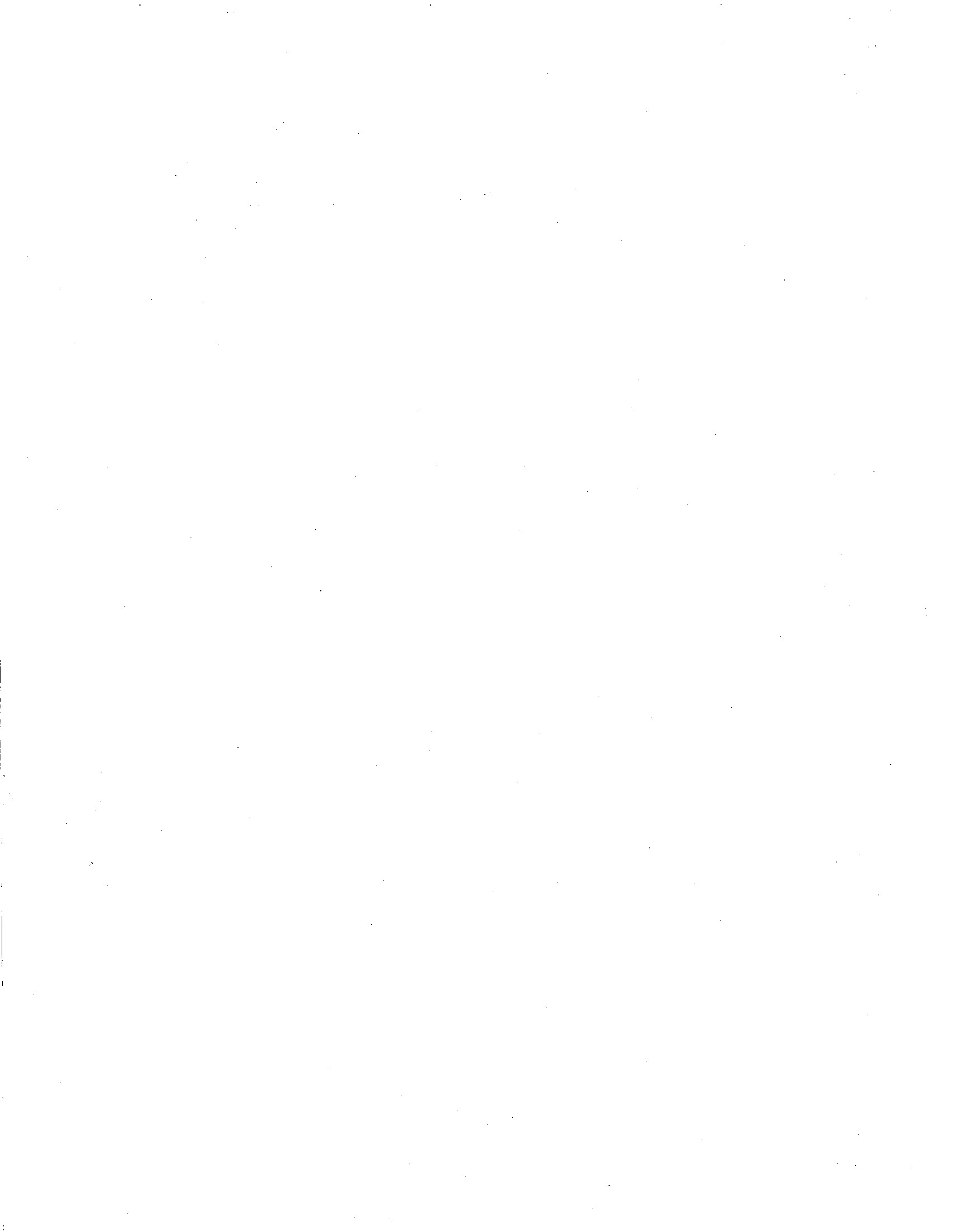 ReceiEx endituresBalance on HandCoun Hi hwa Fund163,723.7831 566.15407,624.95E ui ment Rental Fund.220.00Coun Road & Brid e Fund83 521.322287.04219,08624Federal Aid Matchin Fund83,419.854,158.07291,881.39Coun Motor Fuel Tax176.7618 682.03427,938.93Townshi Brid e0.000.0034,617-57Townshi En ineer Revolvin6,966.51266 983.71Townshi Motor Fuel Tax120,910.950.00879,56026Rece/ tsEx endituresCounMotor Fuel Tax246,917.90303,754.67Coun Hi hwa Fund$0,00$0,00$0,00E ui ment Rental Fund0.00Coun Road & Brid e Fund100,000.oo100,000.ooFederal Aid Matchin Fund$250,ooo.oo$250,ooo.oo$250,ooo.ooCoun Motor Fuel Tax$50,ooo.oo$50,ooo.oo$50,ooo.ooTownshi Brid e$0.oo$0.oo$0.ooTownshj En ineer Revolvin$0.oo$0.oo$0.ooTownshi Motor Fuel Tax$1 750,000.oo$1 750,000.oo$1 750,000.ooPresent Absent :Rodger Hannel, Mark Mountain, John Birch and Andy BorrowmanStaff:Chris Johnson, County Engineer; Gary Laux, Resident EngineerVisitors:See attached Visitor's list.8/30/2019 373VOIDED CHECK NUMBERDescriptionInvoiceAccountAmount0.00VOIDED CHECK NUMBERVoided	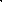 019-000-05060.00General FundJuly, 2019 - County's portion of Employee Health Insurance019-000-05173,885.00General FundAugust, 2019 - County's portion of Employee Dental/Vision I019-000-0517175.56mcome Tax Clearing Account2019-16 - Boäl ramp - Craig019-000-0510Income Tax Clearing Account	2019-16- Boat ramp - Gary019-000-0510Income Tax Clearing Account2019-16 - Boat ramp - John Mc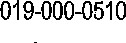 41.66Income Tax Clearing Account2019-16 - Boat ramp - John Mo019-000-051034.79Check Total:359.90Income Tax Clearing Account2019-16- Solid Waste Coordinator Salary019-000-0506250.00Income Tax Clearing Account	2019-16- Part-time. help019-000-0510768.00Check Total:1,018.00Western Illinois Titte Services, LLCEarnest money for purchase of Bergman property North of c	019-000-05171,000.00Staples Credit Plan	Office supplies - tab dividers, paper	'321320841 019-000-0517 52.41Koenig Body & Equiprgent, Inc.Purchase of tailgate conveyor/spreader box	019-000-58605,500.00County Road & Bridge FundReimbursement of funds deposited in error into County High	Oi 9-000-04256,562.49Interstate All Battery Center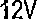 143.20Dell Markeling L.P.		1,565.72Roland Machinery Company198.91Wal Mart CommunityAce Hardware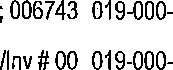  36.49Thiele Garage, Inc.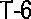 42.00Thiele Garage, Inc.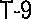 42.00Thiele Garage, Inc.42.00Check Total:8130/20193784Mobile Phones (3)019-000-05178130/20193785Shop supplies - mini blade; fuse; grease fitting23452999 019-0004)5198130120193786TM-2 - O-ring, JIC 37 swil strgt Thrd -Rg, Pwr CM? Hose; L76742 019-000-05198/30/20193786T-7 - Push In Lock Air Brake fitting and exhaust gasket76636 01900-0520334.28Hutchison Engineering, Inc.2,509.27Check Total:1 ,212.098/30/20193792Farm & Home SupplyShop supplies - cabie tie4196937 019-000-051919.998130120193792Farm & Home SupplyShop supplies Glyphosate, bean oil, bushing, 22' alumin su4195948 019-000-0519106.958130120193792Farm & Home SupplyShop supplies - T Rod, Metric 10.0 bolts, nuts, flats, locks4201397 019-000-05198130120193792Farm & Home Supply	Shop supplies - hose, nozzle	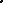 4201979 019-000-051926.988130120193792Farm & Home SupplyShop supplies drive in tool straight fittings, fitting grease std4201320 019-000-05198/30120193792Farm & Home SupplyShop supplies - bushings4201487 019-000-05195.988/30/20193792Farm & Home SupplyTG - Def diesel exhaust fluid 10 gal @ $6.99 ea4199237 019-000-052069.908/30/20193792Farm & Home SupplyT-7 2020 - seat cover4196936 019-000-05208/30/20193792Farm & Home Supply2 - Antenna's4413010 019-000-052027.988/30/20193792Farm & Home SupplyT-7 2020 - paint, tray liner 9", lag screws, antenna, wood pai4195781 O i 9-000-052070.598/30/20193792Farm & Home SupplyT-7 2020 - Floor mats, grade 5 hard bolts, Fan barrell							 019-000-0520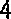 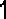 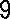 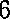 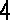 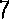 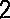 Check Total:145.59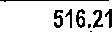 8/31/20193794Potters Industries LLC8,000 lbs IL Type B MP BG 	2000 Standard Highway Sa91238189 019-000-05152,776.00911120193795Area Diesel Service Inc.T-9 - Turbocharger	1000019316 019-000-0520 T-9 - Turbocharger	1000019316 019-000-0520 I ,462.41Date:Date:Check Check Vendor NameVendor NameDescriptionDescriptionDescriptionInvoiceInvoiceAccountAmountAmount8/30/20198/30/20193788 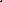 3788 Gina L. Nottingham, CSRGina L. Nottingham, CSRDiscovery Depositions of David Chenoweth, Brice Lawson,Discovery Depositions of David Chenoweth, Brice Lawson,Discovery Depositions of David Chenoweth, Brice Lawson,019-000-0517521.00521.008130/20198130/201937893789Ameren Illinois	Ameren Illinois	Office - 53430-07011Office - 53430-07011Office - 53430-07011019-000-0517238.38238.3881301201981301201937893789Ameren IllinoisAmeren IllinoisBig Shop 63430-071 18Big Shop 63430-071 18Big Shop 63430-071 18019-000-05178/30120198/301201937893789Ameren IllinoisAmeren IllinoisOld Twp Shed 83430-07223Old Twp Shed 83430-07223Old Twp Shed 83430-07223019-000-051742.9342.93Check Total:Check Total:Check Total:319.72319.728/30/20198/30/201937903790Concorde, Inc.Concorde, Inc.3rd Quarter 2019 - Random Drug Testing Fee3rd Quarter 2019 - Random Drug Testing Fee3rd Quarter 2019 - Random Drug Testing Fee309807 019-000-0517309807 019-000-0517309807 019-000-0517 72.00 72.008/30/20198/30/201937913791Altorfer, Inc.Altorfer, Inc.Shop supplies• - Coolant 12 @ $66.14 eachShop supplies• - Coolant 12 @ $66.14 eachShop supplies• - Coolant 12 @ $66.14 each:120204740 019-000-0519:120204740 019-000-0519:120204740 019-000-0519808.68808.688/30/20198/30/201937913791Altorfer, Inc.Altorfer, Inc.Shop supplies - PadlockShop supplies - PadlockShop supplies - Padlock:120205110 019-000-0519:120205110 019-000-0519:120205110 019-000-0519102.28102.288130/20198130/201937913791Altorfer, Inc.Altorfer, Inc.L-2 - Hyd IOW; element; filter; hose, coupling, seal O-ringsL-2 - Hyd IOW; element; filter; hose, coupling, seal O-ringsL-2 - Hyd IOW; element; filter; hose, coupling, seal O-rings: 120205281 019-000-0520: 120205281 019-000-0520: 120205281 019-000-0520301.13301.139/9/20199/9/201937963796Income Tax Clearing AccounlIncome Tax Clearing Accounl2019-17 - Landfill019-000-0506019-000-0506019-000-0506019-000-0506019-000-0506250.00250.009111/20199111/201937973797Affton RadiatorAffton RadiatorT-IO - Radiator019-000-0520FUND TOTAL:019-000-0520FUND TOTAL:019-000-0520FUND TOTAL:019-000-0520FUND TOTAL:019-000-0520FUND TOTAL:525.0031 ,566.15525.0031 ,566.15	Check	Vendor NameFUND: County Road and BridgeDescriptionInvoice	AccountAmount8/30/201 9 2-00968 Martinsburg Road DistrictHalf Aid to Bridge ER repairs to Miller Branch024-000-50102287.04FUND TOTAL:2,287.04TOTAL CLAIMS:2,287.04APPROVED BY ROAD AND BRIDGE COMMITTEE:APPROVED BY:DATED: Wednesday, S ptemberl 2019DATED: Wednesday, September 11, 2019